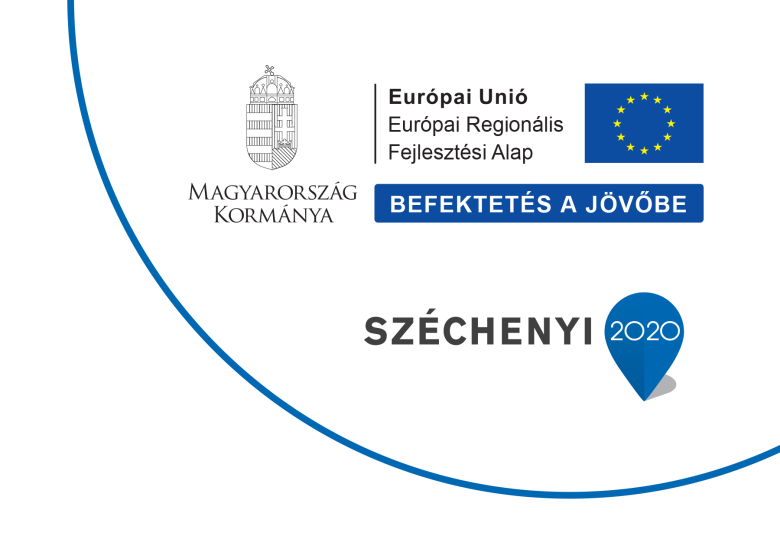 A Széchenyi 2020 Versenyképes Közép-Magyarország Operatív Program támogatási rendszeréhez benyújtott:"Gyártó technológia fejlesztése a GURTECH Kft -nél. "
(1171 Budapest, Nagyszentmiklós utca 17.)című
VEKOP-1.2.1-16-2016-00119 jelű pályázat
a
Támogató
döntése 13.526.482,- Ft 
összegű támogatást nyert el!A támogatás intenzitása: 34.999999 % Az Európai Regionális Fejlesztési Alap és a Magyar Állam a GURTECH Kft. beruházásához nyújtott támogatásának összege: 13.526.482,- FtA projekt leírása:A GURTECH Kft. fő profilja fémmegmunkálás, gyártás, forgácsolás. Rövid távú célunk a technológia fejlesztése, a gyártási minőség magas szinten tartása, hosszabb távú célkitűzés pedig a külföldi piac szélesebb körben való elérése, további külföldi megrendelések megszerzése, amellyel fokozható a hatékonyság, növelhető a kapacitás. Jelen fejlesztést a folyamatosan emelkedő megrendelések száma miatti gyártási kapacitás igény növekedése indokolta. A projekt keretében egy Akira Seiki Performa V4XP 4 tengelyes CNC Függőleges megmunkáló központ, valamint egy Akira Seiki SR3 XP Performa CNC Függőlege megmunkáló központ beszerzése és üzembe helyezése valósult meg nagytarcsai telephelyünkön.A fejlesztés sikeresen befejeződött, amely teljes mértékben visszaigazolta a tervadatok megvalósíthatóságát. Az üzembe állított új eszköz hatékonysága minőségben és a gyártási kapacitás növekedésében is mérhető. Ez a minőség biztosítja a cég piacképességét, költséghatékony működését és versenyképességét is garantálja.A projekt tényleges fizikai befejező időpontja: 2018.02.23http://www.szechenyi2020.hu/